МИНИСТЕРСТВО ФИЗИЧЕСКОЙ КУЛЬТУРЫ И СПОРТА РЕСПУБЛИКИ КОМИГосударственное автономное учреждение Республики Коми«ЦЕНТР СПОРТИВНОЙ ПОДГОТОВКИ СБОРНЫХ КОМАНД»(ГАУ РК «ЦСПСК») «СБОРНӦЙ КОМАНДАЯС СПОРТИВНӦЯ ДАСЬТАН ШӦРИН»Коми Республикаса канму асшӧрлуна учреждениеИнтернациональная 157 , г.Сыктывкар,Республика Коми, 167000Телефон (88212) 225-337E-mail: csmrk2013@yandex.ruОКПО 05879126, ОГРН 1031100431669ИНН/КПП1101485963/1109010011 февраля 2024г. № 02-10/ИНФОРМАЦИОННЫЙ БЮЛЛЕТЕНЬОткрытый Чемпионат Республики Коми по триатлонуОткрытое Первенства Республики Коми по триатлону среди юношей и девушек 13-14, 15-17 летРеспубликанские соревнования по триатлону среди любителейОрганизаторы соревнований- Министерство физической культуры и спорта Республики Коми;- ГАУ РК «Центр спортивной подготовки сборных команд»;- РСОО «Федерация триатлона Республики Коми».Главный судья: (по назначению).Сроки и место проведения соревнованийСоревнования проводятся на РЛК им. Р. Сметаниной по адресу: Республика Коми, Сыктывдинский район, с. Выльгорт, ул. Северная, д.1а. Сроки проведения: 11 - 12 февраля 2024 г.Программа соревнованийТребования к участникам и условия их допускаК участию в соревнованиях допускаются спортсмены возрастных групп среди Мужчин (2008 гр. и старше), Женщин (2008 гр. и старше), Юношей 15-17 лет (2007-2009 гр.), Девушек 15-17 лет (2007-2009 гр.), Юношей 13-14 лет (2010-2011 гр.), Девушек 13-14 лет (2010-2011 гр.), спортсменов-любителей Мужчин и Женщин в возрастных группах 18-34 лет (1990-2006 гр.),  35-49 лет (1975-1989 гр.), 50+ (1974 гр. и старше), спортивных сборных команд муниципальных образований, имеющие соответствующую уровню соревнований подготовку, снаряжение и допуск врача.Возрастные группы и дистанцииОбеспечение безопасности участников и зрителе5.1.  Порядок организации и проведения соревнований в условиях сохранения рисков распространения COVID-19.Участники соревнований и сопровождающие их лица допускаются на объект спорта, к месту проведения соревнования после прохождения термометрии с использованием бесконтактных термометров, обязательной гигиенической обработкой рук с применением кожных антисептиков.Участники соревнований допускаются на объект спорта к месту проведения соревнования исключительно по времени, соответствующему программе соревнований.Составляется график прибытия участников (команд) на объект спорта или в места проведения соревнований, с учетом программы соревнования, представляемой главным судьей соревнований, с временным интервалом между участниками (командами) из разных муниципальных образований Республики Коми и субъектов Российской Федерации, необходимым для проведения последовательного входа, контроля термометрии и подготовки к соревнованию. Участники соревнований и сопровождающие их лица допускаются на объект спорта, к месту проведения соревнования только при наличии средств индивидуальной защиты, обеспечивающих защиту органов дыхания и рук, за исключением периода соревновательной деятельности (для спортсменов и спортивных судей).При наличии температуры или признаков ОРВИ участник соревнований не допускается к месту проведения мероприятия и передается представителю команды. Дальнейшие действие необходимо осуществлять в соответствие с приказом здравоохранения Российской Федерации от 23 октября 2020 г.№ 1144н «Об утверждении порядка организации оказания медицинской помощи лицам, занимающимся физической культурой и спортом (в том числе при подготовке и проведении физкультурных мероприятий и спортивных мероприятий), включая порядок медицинского осмотра лиц, желающих пройти спортивную подготовку, заниматься физической культурой и спортом в организациях и (или) выполнить нормативы испытаний (тестов) Всероссийского физкультурно-спортивного комплекса «Готов к труду и обороне» (ГТО)» и форм медицинских заключений о допуске к участию физкультурных и спортивных мероприятиях».Награждение участников соревнований необходимо проводить без тактильных контактов с соблюдением социальной дистанции и необходимого временного интервала (в течение 15 минут). Участники должны незамедлительно покинуть место проведение мероприятия после награждения, не создавая скопление людей в раздевалках и на выходе объекта спорта.5.2. Ответственность лиц за порядок организации и проведения соревнований в условиях сохранения рисков распространения COVID-19.Ответственность за соблюдение требований в части обязательной термометрии, гигиенической обработки рук, проветривания помещений, генеральной уборки помещений объекта спорта, на территории которого проводится соответствующее мероприятие и обработку спортивного инвентаря с применением дезинфицирующих средств, активных в отношении вирусов, ограничения входа на территорию объекта спорта лиц, не связанных с обеспечением соревновательного процессов,  и не являющимися зрителями, а также иных требований, установленных Методическими рекомендациями по организации работы спортивных организаций в условиях сохранения рисков распространения COVID-19 МР 3.1/2.1.0184-20, утвержденными Руководителем Федеральной службы по надзору в сфере защиты прав потребителей и благополучия человека, Главным государственным санитарным врачом Российской Федерации 25 мая 2020 г., возлагается на главную судейскую коллегию.Ответственность за соблюдение графика прибытия участников (команд) на объект спорта или в места проведения соревнований, за обязательное наличие у участников соревнований при допуске и в период нахождения на объекте спорта или в месте проведения соревнований средств индивидуальной защиты, обеспечивающих защиту органов дыхания и рук, за исключением периода соревновательной деятельности (для спортсменов и спортивных судей), возлагается на представителей команд по триатлону.5.3.Организаторы соревнований информируют представителей команд о необходимости соблюдения участниками соревнований требований Регламента по организации и проведению официальных физкультурных и спортивных мероприятий на территории Российской Федерации в условиях сохранения рисков распространения COVID-19, утвержденного министром спорта Российской Федерации, Главным государственным санитарным врачом Российской Федерации 31 июля 2020 г., незамедлительном доведении до сведения представителя команды о любых отклонениях своего здоровья, использования индивидуальных средств защиты.На основание Указа Главы Республики Коми от 15 марта 2020 г. № 16 «О введении режима повышенной готовности» с внесенными изменениями от 26 октября 2021 г. № 123 посещение спортивных объектов участникам спортивных соревнований и тренировочных мероприятий, а также сопровождающим их лицам необходимо предоставить отрицательные результаты ПЦР-тестов, взятых не ранее чем за 2 дня до прибытия на территорию Республики Коми (для проживающих на территории Республики Коми – взятых не ранее чем за 3 дня до дня прибытия на место проведения таких спортивных соревнований и тренировочных мероприятий), либо QR-код сертификата вакцинированного против новой коронавирусной инфекции COVID-19, либо QR-код сертификата перенесшего новую коронавирусную инфекцию COVID-19 (с даты выздоровления которых прошло не более 12 календарных месяцев).Заявки на участиеПредварительные заявки подаются в главную судейскую коллегию за 3 дня до начала соревнований, до 07 февраля 2024 года на электронный адрес е-mail: triathlon.komi11@gmail.com. Электронная заявка открыта на сайте  https://orgeo.ru  до 07 февраля 2024 года до 12 час. 00 мин. Предварительная заявка должна содержать следующие сведения об участнике (-ах): ФИО, год рождения, город (район), возрастная категория.Заявки на участие в Чемпионате и Первенстве Республики Коми принимаются по установленной форме, подписанные руководителем организации и допуском врача на каждого участника, и оригиналы иных необходимых документов представляются в комиссию по допуску в день приезда.К заявке прилагаются следующие документы на каждого спортсмена (Чемпионат и Первенство Республики Коми):- паспорт гражданина Российской Федерации (свидетельство о рождении);- зачетная классификационная книжка;- полис обязательного медицинского страхования;- сертификат РУСАДА о прохождении онлайн обучения (https://rusada.ru/education/online-training/);- согласие на обработку личных данных.Для участников Республиканских соревнований среди любителей в комиссию по допуску представляются следующие документы:- паспорт гражданина Российской Федерации;- полис обязательного медицинского страхования (или лицензия ФТР);- справка – допуск врача (оригинал + копия);- согласие на обработку личных данных.Дополнительная информацияРегиональная спортивная общественная организация «Федерация триатлона Республики Коми»: triathlon.komi11@gmail.com.Президент Федерации – Рудаков Константин Николаевич, +7-909-121-8026.Председатель правления Федерации – Капин Леонид Валентинович, +7-912-967-4255.Размещение участниковГостиничный комплекс «Олимпиец» (с. Выльгорт, ул. Северная, д.3а), тел. 8(82130) 7-70-75.ИП Рогов (тел. 8-904-271-6956).Условия подведения итоговСоревнования проводятся по правилам вида спорта «триатлон»: (http://minsport.gov.ru/sport/high-sport/pravila-vidov-sporta/35576/) и правилам Всемирной федерации триатлона (World Triathlon): (https://triathlon.org/about/downloads/category/competition_rules).НаграждениеПобедители и призеры соревнований в каждой возрастной категории награждаются медалями и дипломами.Дополнительно могут быть установлены призы спонсорами и другими организациями.ФинансированиеРасходы по награждению победителей и призеров (медали, грамоты), оплата работы судейской коллегии, медицинского обеспечения, предоставление спортивной базы несет ГАУ РК «ЦСПСК».Расходы по командированию участников команд (проезд к месту соревнований и обратно, суточные в пути, питание и размещение в дни соревнований, страхование участников), ПЦР - тесты обеспечивают командирующие организации. Директор                                                                                                          Е.А. ЛобовПрошева Вера Ивановна8(8212)255-337 (доб. 436)Csmrk2013@yandex.ru10 февраля 2024 г.10 февраля 2024 г.08:30-11:00Работа комиссии по допуску (РЛК им. Раисы Сметаниной)16:00-18:00Работа комиссии по допуску (РЛК им. Раисы Сметаниной)18:15-18:30Совещание ГСК с представителями команд (РЛК им. Раисы Сметаниной)18:30-19:00 Брифинг со спортсменами (РЛК им. Раисы Сметаниной)11 февраля 2024 г.11 февраля 2024 г.09:00-09:45Открыта транзитная зона для участников Открытого ПРК среди юношей и девушек 13-14,15-17 лет09:55Построение на старт участников Открытого Первенства Республики Коми среди юношей/девушек 13-14, 15-17 лет10:00 Общий старт Открытого ПРК среди юношей и девушек 13-14,15-17 лет11:00Награждение Открытого ПРК среди юношей и девушек 13-14,15-17 лет11:15-11:45Открыта транзитная зона для участников Открытого ЧРК И Республиканских соревнований среди любителей11:55Построение на старт участников Открытого Чемпионата Республики Коми, Республиканских соревнований среди любителей12:00Общий старт участников Открытого ЧРК И Республиканских соревнований среди любителей14:30Награждение победителей и призеров12 февраля 2024 г.День отъезда12 февраля 2024 г.День отъездаКатегории участниковДистанцииДистанцииДистанцииДистанцииДистанцииДистанцииКатегории участниковкроссВелогонка МТБЛыжная гонкакроссВелогонка МТБЛыжная гонкаРеспубликанские соревнования среди любителей 10.02.2024Республиканские соревнования среди любителей 10.02.2024Республиканские соревнования среди любителей 10.02.2024Республиканские соревнования среди любителей 10.02.2024Республиканские соревнования среди любителей 10.02.2024Республиканские соревнования среди любителей 10.02.2024Республиканские соревнования среди любителей 10.02.2024Любители (Мужчины, женщины 18-34, 35-39, 50 + лет)2 км3 км3 км2 км3 км3 кмОткрытый Чемпионат Республики Коми, Республиканские соревнования среди любителей 11.02.2024Открытый Чемпионат Республики Коми, Республиканские соревнования среди любителей 11.02.2024Открытый Чемпионат Республики Коми, Республиканские соревнования среди любителей 11.02.2024Открытый Чемпионат Республики Коми, Республиканские соревнования среди любителей 11.02.2024Открытый Чемпионат Республики Коми, Республиканские соревнования среди любителей 11.02.2024Открытый Чемпионат Республики Коми, Республиканские соревнования среди любителей 11.02.2024Открытый Чемпионат Республики Коми, Республиканские соревнования среди любителей 11.02.2024Кросс Кросс Велогонка МТБВелогонка МТБЛыжная гонкаЛыжная гонкаМужчины, женщины4 км 4 км 6 км6 км6 км6 кмЛюбители (Мужчины, женщины 18-34, 35-39, 50 + лет)4 км 4 км 6 км6 км6 км6 кмОткрытое Первенство Республики КомиОткрытое Первенство Республики КомиОткрытое Первенство Республики КомиОткрытое Первенство Республики КомиОткрытое Первенство Республики КомиОткрытое Первенство Республики КомиОткрытое Первенство Республики Комикросс кросс Велогонка МТБВелогонка МТБЛыжная гонкаЛыжная гонкаЮноши, девушки 15-17 лет (2009-2007 гг.р.)2 км2 км3 км 3 км 3 км3 кмЮноши, девушки 13-14 лет (2011-2010 гг.р.)2 км2 км3 км 3 км 3 км3 км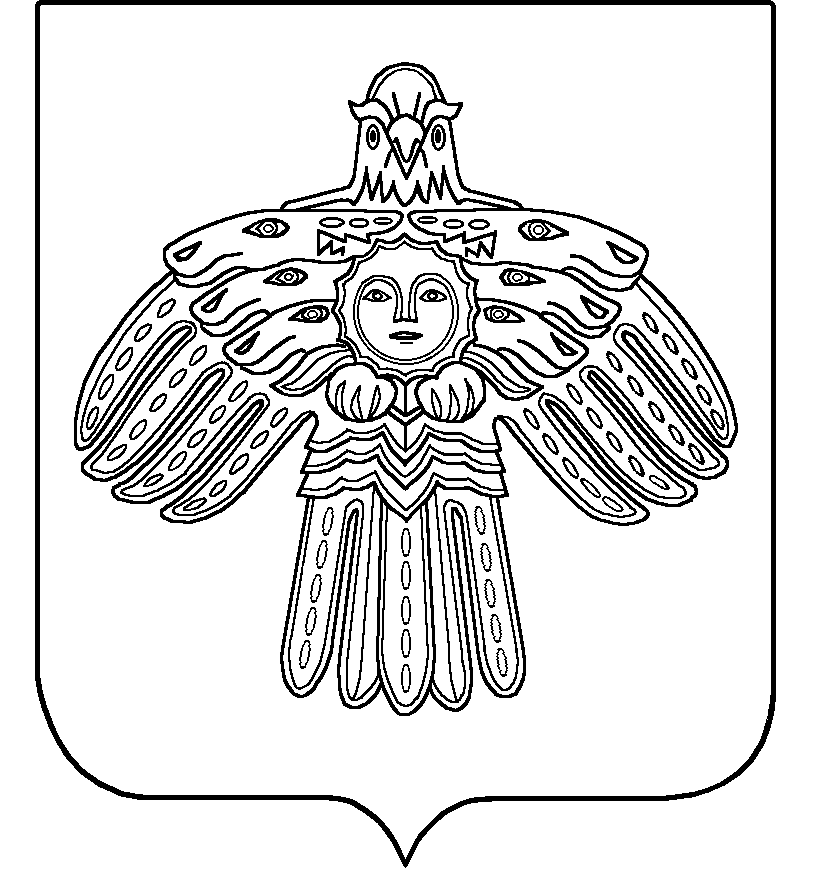 